В связи с проведением Года семьи в Республике Коми в 2024 году, с целью популяризации положительного образа многодетной семьи, повышения общественного статуса многодетности:Провести 27 апреля 2024 г. муниципальный этап Республиканского конкурса «Семья – богатство Коми края» (далее – Конкурс).Утвердить Положение о проведении муниципального этапа Конкурса (Приложение 1).Утвердить состав Организационного комитета по подготовке и проведению Конкурса (Приложение 2).Утвердить состав жюри Конкурса (Приложение 3).Управлению образования МР «Печора» (Пец Э.Э.) обеспечить общее руководство по организации и проведению муниципального этапа Конкурса.Сектору по физкультуре и спорту (Дубинин А.В.)  оказать содействие в подготовке и организации Конкурса:Провести 27 апреля 2024 г. в 12:00 тестирование по выполнению нормативов ГТО всех членов семьи старше 6 лет, имеющих медицинский допускУправлению культуры и туризма МР «Печора» (Потапова К.К.):Оказать содействие в подготовке и проведении муниципального этапа Конкурса (предоставить специалиста для участия в работе жюри).Отделу информационно-аналитической работы и контроля (Бревнова Ж.В.) оказать информационную поддержку Конкурса.МАУ ДО «Спортивная школа г. Печора» (Артеева Т.В.) подготовить место во Дворце спорта им. И.Е. Кулакова для проведения тестирования ГТО.Директору МАУ ДО «ДДТ» (Шиповалова В.А.) оказать содействие в подготовке и проведении муниципального этапа Конкурса.Управлению образования МР «Печора», Управлению Культуры и туризма МР «Печора», Сектору по физкультуре и спорту, Сектору молодежной политики оказать содействие по подготовке к Конкурсу семьям, участвующим в Конкурсе.Настоящее распоряжение подлежит размещению на официальном сайте муниципального района «Печора».Контроль за исполнением распоряжения возложить на заместителя руководителя администрации В.Е. Менникова.И.о. главы муниципального района – руководителя администрации                                                                     Г.С.  ЯковинаПриложение 1 к распоряжению Администрации МР «Печора»от «___» _____ 2024 г. № _____ПОЛОЖЕНИЕ о проведении муниципального этапаРеспубликанского конкурса «Семья – богатство Коми края».Общие положения.	1.1. Настоящее положение определяет цели, задачи, порядок организации и проведения муниципального этапа Республиканского конкурса «Семья – богатство Коми края» (далее – Конкурс).	1.2. Конкурс проводится в рамках объявленного в 2024 году в Российской Федерации Года семьи.	1.3. Организатор Конкурса – Управление образования МР «Печора».	1.4.Общее руководство Конкурса осуществляет Организационный комитетом по подготовке и проведению муниципального этапа Республиканского конкурса «Семья – богатство Коми края» (далее – Оргкомитет), сформированный из представителей заинтересованных органов и учреждений, осуществляющих информационную, педагогическую, профилактическую работу с семьями и детьми.1.5. Организаторы-партнеры Конкурса: ОО «Союз женщин» МР «Печора», «Совет отцов» МР «Печора».Цели и задачи Конкурса.2.1. Цель Конкурса – популяризация положительного образа многодетной семьи, повышение общественного статуса многодетности.2.2. Задачи Конкурса:- выявление и поддержка семейных династий, семей, проявляющих активную жизненную позицию;- выявление и развитие семейных традиций, интересов и увлечений, положительного опыта воспитания детей;- привлечение внимания общественности к семейным ценностям и содействие укреплению института семьи.3. Участники Конкурса.3.1. Участниками Конкурса могут быть семьи МР «Печора»:- проживающие на территории Республики Коми не менее 5-ти лет;- состоящие в зарегистрированном браке; - воспитывающие трех и более несовершеннолетних детей;- не имеющие судимости, в том числе снятой или погашенной, а также не находящиеся под следствием.- не состоящие на профилактических учетах в органах и учреждениях субъектов системы профилактики безнадзорности и правонарушений несовершеннолетних.4. Функции Организатора Конкурса.Организатор Конкурса:4.1.Осуществляет общее руководство по подготовке, организации                                   и проведению Конкурса.4.2. Определяет порядок, сроки и условия проведения Конкурса.5.Функции Оргкомитета Конкурса.Оргкомитет Конкурса:5.1. Оказывает содействие в проведении конкурсных заданий.5.2. Обеспечивает информационное сопровождение проведения Конкурса.5.3. Рассматривает материалы семей-участников муниципального этапа Конкурса на предмет соответствия требованиям Конкурса.5.4. Обеспечивает условия для возможности проведения голосования по итогам участия семей в конкурсных заданиях.5.5. Осуществляет иные функции, предусмотренные настоящим Положением и необходимые для проведения Конкурса.6. Порядок и условия проведения муниципального этапа Конкурса.6.1. Календарь проведения муниципального этапа Конкурса:- с 5 марта 2024 г. по 20 мая 2024 г. общий период проведения муниципального этапа Конкурса. - с 5 марта 2024 г. по 31 марта 2024 г. Управление образования МР «Печора» разрабатывает и утверждает Положение о проведении муниципального этапа Конкурса.-  27 апреля 2024г.  – проведение тестирования членов семей по выполнению нормативов ГТО.- 27 апреля 2024г.  – проведение муниципального этапа Конкурса, предполагающего различные конкурсные задания для семей-участниц.6.1.1. Для включения в состав участников муниципального этапа Конкурса семья должна предоставить до 08.04.2024г.  в Управление образования МР «Печора» заявку по форме согласно приложению 1 к настоящему Положению с приложением следующих документов:- копии документов, удостоверяющих личность, для всех членов семьи, в том числе паспорта родителей, детей, достигших возраста 14 лет (разворот с фотографией, страницы с пропиской); свидетельства о рождении детей, в том числе детей, достигших возраста 14 лет;- копию свидетельства о заключении брака;- согласия на обработку персональных данных всех членов семьи по форме согласно приложениям 2 и 3 к настоящему Положению;- справки об отсутствии судимости на всех членов семьи старше 14 лет;- фотографии семьи в формате – jpg, png (1 семейное фото; 10 - 15 фотографий, отражающих значимые события в жизни семьи (успехи членов семьи в творчестве, профессиональной деятельности, учебе и иные). Фотографии должны быть качественными, не размытыми, требуемое качество – не менее 1920 пикселей по длинной стороне. 6.1.2. Муниципальная комиссия осуществляет проверку видеороликов и документов, представленных семьями, на соответствие требованиям к участникам, указанным в п 3.1. настоящего Положения. 6.1.3. Муниципальная комиссия самостоятельно определяет количество и содержание конкурсных заданий, в обязательном порядке проводится творческий конкурс и выполняется тестирование членов семей по выполнению нормативов испытаний (тестов) Всероссийского физкультурно-спортивного комплекса «Готов к труду и обороне» (далее – ГТО). В выполнении тестирования нормативов ГТО принимают участие все члены семьи старше 6 лет, имеющие медицинский допуск. Тестирование проходит с 27.04.2024г. во Дворце спорта им. И.Е. Кулакова.6.1.4. Для участия в республиканском этапе Конкурса от муниципального образования «Печора» выдвигается одна семья.Победитель муниципального этапа Конкурса становится участником республиканского этапа Конкурса.6.1.5. В рамках первого этапа Конкурса семьи выполняют 3 конкурсных задания (обязательным условием при выполнении конкурсных заданий является участие в них всех членов семьи):6.1.6. Первое задание «В кругу любимых и родных».- Семьи-участники снимают видеоролик, который должен отражать образ жизни семьи, семейные традиции, путешествия, совместный досуг, преемственность поколений и др.- Видеоролик может быть снят в любом жанре (интервью, репортаж, видеоклип и т.д.).- При подготовке видеоролика должны соблюдаться следующие требования:- видеоролик должен быть на русском или коми языке (с субтитрами на русском языке);- видеоролик не должен содержать рекламные, агитационные материалы, материалы, оскорбляющие честь и достоинство людей;- продолжительность видеоролика – 3 минуты;- видеоролик должен быть снят в горизонтальном формате (соотношение сторон – 16:9), иметь качественное звучание и изображение (минимальное разрешение – 1280х720px), предоставляться в формате MP4; - размер видеоролика не должен превышать 40 МБ;- при монтаже и съемке видеоролика допускается использование любых специальных программ и инструментов.  Семьи-участники загружают видеоролик на любой сервис хранения (яндекс диск, облако мейл и т.д.) и в срок до 22 апреля 2024 г. присылают ссылку на видеоролик в Управление образования МР «Печора» на адрес электронной почты metod.cabinet@yandex.ruВ теме письма необходимо указать: «Муниципальный этап Республиканского конкурса «Семья – богатство Коми края».	6.1.7. Второе задание «Семейный ужин». - Семьи-участники снимают видеоролик, в ходе которого семьи готовят блюдо, делятся своими семейными рецептами. Готовое блюдо должно быть представлено 27 апреля 2024г. в Территориальный отдел ЗАГСа Министерство Юстиции Республики Коми для оценки жюри с кратким представлением и видеотрансляцией приготовления блюда, продолжительность видеоролика не должна превышать 3 минуты (или возможен очный вариант приготовления блюд на базе учреждений общественного питания).	6.1.8. Третье задание «Семейный калейдоскоп» (27.04.2024г.).	В ходе задания семьи-участники представляют семейные таланты (музыкальные, хореографические, сценические, в декоративно-прикладном творчестве, живописи и др.). Продолжительность выполнения творческого задания не должна превышать 15 минут. 	6.1.9. Четвертое задание «Викторина» (27.04.2024г.).	В ходе викторины семьи-участники отвечают на вопросы, связанные с историей Республики Коми и г. Печоры. Конкурсное задание проводится на базе Концертно-выставочного зала Управления культуры и туризма МР «Печора».7. Подведение итогов и награждение победителей.	7.1. Видеоматериалы выполнения всех конкурсных заданий муниципального этапа Конкурса размещаются на официальной странице Управления образования в социальной сети «ВКонтакте» https://vk.com/upravlenyeobrazovanyavpechore.	7.2. Победителем становится семья, получившая наибольшее количество голосов.	7.3. Семья-победитель муниципального этапа Конкурса становится участником республиканского этапа Конкурса.	7.4. Семьи – призеры (1,2,3 места) получат ценные призы, дипломы и сертификаты организаторов-партнеров на годовое посещение МАУ «СОК «Сияние Севера» для всей семьи и годовой абонемент во Дворец спорта им. Кулакова И.Е. на семейное плавание.8. Дополнительные условия проведения Конкурса.8.1. Организаторы Конкурса оставляют за собой право вносить изменения и дополнения в настоящее Положение с обязательным уведомлением участников Конкурса.Приложение 2 к распоряжению Администрации МР «Печора»от «___» _____ 2024 г. № _____Состав Организационного комитета по подготовке и проведениюмуниципального этапаРеспубликанского конкурса «Семья – богатство Коми края»Председатель Комитета:В.Е. Менников - заместитель руководителя администрации МР «Печора»Заместители председателя Комитета:Пец Э.Э. – начальник Управления образованияСекретарь Комитета:Островская Д.А. – методист ОИМРЧлены Комитета:Дубинин А.В. – заведующий сектором по физкультуре и спорту МР «Печора»Капитонова А.Д. - заместитель начальника Управления образованияПотапова К.К. – начальник Управления культуры и туризма МР «Печора»Шиповалова В.А. – директор МАУ ДО «ДДТ»Зайцев Г.Н. – муниципальный координатор РДДМ «Движение Первых»                          ___________________________________Приложение 3к распоряжению Администрации МР «Печора»от «___» _____ 2024 г. № _____Состав жюримуниципального этапа Республиканского конкурса«Семья – богатство Коми края»Председатель:Капитонова А.Д. – заместитель начальника Управления образования МР «Печора»Заместитель председателя:Потапова К.К. – начальник Управления культуры и туризма МР «Печора»Члены жюри:Островская Д.А. – методист ОИМРШиповалова В.А. – директор МАУ ДО «ДДТ»Дуброва Л.В. – председатель ОО «Союз женщин» МР «Печора»Королев А.С. – председатель «Совет отцов» МР «Печора»                          __________________________________Приложение 1 к Положениюо проведении муниципального этапа Республиканского конкурса «Семья – богатство Коми края»Заявка на участие семьи в Республиканском конкурсе «Семья – богатство Коми края»Муниципальный этап _____________________	______          _________________/_____________________		(дата)                                                              (подпись одного из родителей)                 (расшифровка подписи)Приложение 2 к Положениюо проведении муниципального этапа Республиканского конкурса «Семья – богатство Коми края»Согласие на обработку персональных данныхявляющиеся законными представителями своих несовершеннолетних детей:___________________________________________________________________________________Дата рождения: ______________________________________________________________________________________________Дата рождения: ______________________________________________________________________________________________Дата рождения: ______________________________________________________________________________________________Дата рождения: ______________________________________________________________________________________________Дата рождения: ___________В соответствии с Федеральным законом от 27.07.2006 г. № 152-ФЗ «О персональных данных» с целью организации и проведения Республиканского конкурса «Семья – богатство Коми края» даем свое согласие______________________________________________________________________________________(наименование и адрес организации)на обработку наших персональных данных и персональных данных вышеуказанных несовершеннолетних детей (фамилия, имя, отчество, дата рождения, паспортные данные) и размещение конкурсных фото- и видеоматериалов в СМИ, сети Интернет, печатных материалах (объявлениях, буклетах и т.п.), на уличных информационных стендах (баннерах), включая сбор, запись, систематизацию, накопление, хранение, уточнение (обновление, изменение), извлечение, использование, передачу (распространение, предоставление, доступ), обезличивание, блокирование, удаление персональных данных и конкурсных фото- и видеоматериалов. Разрешаем поручать обработку наших персональных данных и конкурсных фото- и видеоматериалов третьим лицам, а также передавать все вышеуказанные персональные данные и конкурсные фото- и видеоматериалы третьим лицам. Настоящее согласие предоставляется сроком на               5 (пять) лет. Согласие на обработку наших персональных данных действует с даты его подписания до даты отзыва, если иное не предусмотрено законодательством Российской Федерации. Мы уведомлены о своем праве отозвать настоящее согласие в любое время. Отзыв производится по письменному заявлению в порядке, определенном законодательством Российской Федерации. Приложение 3 к Положениюо проведении муниципального этапа  Республиканского конкурса «Семья – богатство Коми края»Согласие на обработку персональных данныхВ соответствии с Федеральным законом от 27.07.2006 г. № 152-ФЗ «О персональных данных» с целью организации и проведения Республиканского конкурса «Семья – богатство Коми края» даю свое согласие______________________________________________________________________________________(наименование и адрес организации)на обработку моих персональных данных (фамилия, имя, отчество, дата рождения, паспортные данные) и размещение конкурсных фото- и видеоматериалов в СМИ, сети Интернет, печатных материалах (объявлениях, буклетах и т.п.), на уличных информационных стендах (баннерах), включая сбор, запись, систематизацию, накопление, хранение, уточнение (обновление, изменение), извлечение, использование, передачу (распространение, предоставление, доступ), обезличивание, блокирование, удаление персональных данных и конкурсных фото- и видеоматериалов. Разрешаю поручать обработку моих персональных данных и конкурсных фото- и видеоматериалов третьим лицам, а также передавать все вышеуказанные персональные данные и конкурсные фото- и видеоматериалы третьим лицам. Настоящее согласие предоставляется сроком на            5 (пять) лет.Согласие на обработку моих персональных данных действует с даты его подписания до даты отзыва, если иное не предусмотрено законодательством Российской Федерации. Я уведомлен(а) о своем праве отозвать настоящее согласие в любое время. Отзыв производится по письменному заявлению в порядке, определенном законодательством Российской Федерации. Приложение 4 к Положениюо проведении муниципального этапа Республиканского конкурса «Семья – богатство Коми края»Заявка на участие семьи в Республиканском конкурсе «Семья – богатство Коми края»Республиканский этап	        __________                                     _______________________/______________________		(дата)                                                   (подпись руководителя администрации)            (расшифровка подписи)Лист согласованияраспоряжения администрации«О проведении муниципального этапа Республиканского конкурса «Семья – богатство Коми края»Лист рассылкираспоряжения администрации от                        2024 года №         - р«О проведении муниципального этапа Республиканского конкурса «Семья – богатство Коми края»АДМИНИСТРАЦИЯ МУНИЦИПАЛЬНОГО РАЙОНА «ПЕЧОРА»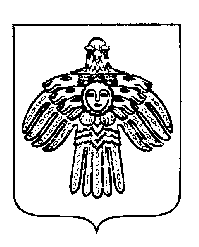 «ПЕЧОРА»  МУНИЦИПАЛЬНÖЙ  РАЙÖНСААДМИНИСТРАЦИЯРАСПОРЯЖЕНИЕТШÖКТÖМРАСПОРЯЖЕНИЕТШÖКТÖМРАСПОРЯЖЕНИЕТШÖКТÖМ    5   апреля  2024 г.г. Печора, Республика Коми                                      №  239 - рНаименование муниципального образования Адрес проживания семьиСостав семьиФИО полностьюСтепень родстваДата рожденияМесто учебы, работы, вид деятельности, должностьСостав семьиСостав семьиСостав семьиСостав семьиСостав семьиСтаж семейной жизни родителейОсновные достижения членов семьи в профессиональной, общественной, волонтерской и благотворительной, творческой, предпринимательской, учебной, спортивной деятельности с указанием ФИО членов семьи и кратким описанием достижений Описание истории, семейных ценностей и традиций семьиКонтактные телефоны и адреса электронной почты родителейМы, (ФИО полностью – мать)паспорт №дата выдачи:дата выдачи:выдавший орган:выдавший орган:код подразделения:код подразделения:адрес места жительства:адрес места жительства:адрес места жительства:и (ФИО полностью – отец)паспорт №дата выдачи:дата выдачи:выдавший орган:выдавший орган:код подразделения:код подразделения:адрес места жительства:адрес места жительства:адрес места жительства:(ФИО полностью, подпись, дата подписания)(ФИО полностью, подпись, дата подписания)Я, (ФИО полностью)паспорт №дата выдачи:дата выдачи:выдавший орган:выдавший орган:код подразделения:код подразделения:адрес места жительства:адрес места жительства:адрес места жительства:(ФИО полностью, подпись, дата подписания)Наименование муниципального образованияАдрес проживания семьиСостав семьиФИО полностьюСтепень родстваДата рожденияМесто учебы, работы, вид деятельности, должностьСостав семьиСостав семьиСостав семьиСостав семьиСостав семьиСтаж семейной жизниОсновные достижения членов семьи в профессиональной, общественной, волонтерской и благотворительной, творческой, предпринимательской, учебной, спортивной деятельности с указанием ФИО членов семьи и кратким описанием достижений Описание истории, семейных ценностей и традиций семьиКонтактные телефоны и адреса электронной почты родителейРезультаты выполнения членами семьи нормативов испытаний (тестов) ГТО с приложением Протокола выполнения государственных требований к физической подготовленности граждан Российской ФедерацииНаименование блюда, которое будет готовиться семьей в ходе выполнения задания «Семейный ужин»Содержание творческого номера, который будет представлен семьей в ходе выполнения задания «Семейный калейдоскоп»№ п/пФ.И.О.ДолжностьДатаПодпись1Менников В.Е.Зам. руководителя администрации2Инициатор проектаПец Э.Э.Островская Д.А.8(82142)3-04-25Начальник Управления образованияМетодист ОИМР3Гамлий О.С.Зав. Отделом правовой работы4Артеева Т.В.И.о. директора МАУ ДО «СШ г. Печора»5Дубинин А.В.Зав. Сектором по физкультуре и спорту6Потапова К.К.Начальник Управления культуры и туризма1дело2Зам. руководителя администрациикоп.3Начальник Управления образованиякоп.4Зав. отделом правовой работыкоп.5И.о. директора МАУ ДО «СШ г. Печора»коп.6Зав. сектором по физкультуре и спортукоп.7Начальник Управления культуры и туризмакоп.8Зав. Сектором молодежной политикикоп.